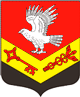 Муниципальное образование«ЗАНЕВСКОЕ   ГОРОДСКОЕ   ПОСЕЛЕНИЕ»Всеволожского муниципального района Ленинградской областиАДМИНИСТРАЦИЯПОСТАНОВЛЕНИЕ07.06.2019	№ 301д. ЗаневкаО проведении аукциона на право заключения договоров аренды, в отношении муниципального имущества, находящегося в собственности муниципального образования «Заневское городское поселение»Всеволожского муниципального районаЛенинградской областиВ соответствии с Гражданским кодексом Российской Федерации Федеральными законами от 06.10.2003 № 131-ФЗ «Об общих принципах организации местного самоуправления в Российской Федерации», от 26.07.2006 №135-ФЗ «О защите конкуренции», Приказом ФАС России от 10.02.2010 № 67 «О порядке проведения конкурсов или аукционов на право заключения договоров аренды, договоров безвозмездного пользования, договоров доверительного управления имуществом, иных договоров, предусматривающих переход прав в отношении муниципального имущества, и перечне видов имущества, в отношении которого заключение указанных договоров может осуществляться путем проведения торгов в форме конкурса», Положения об Единой комиссии по проведению конкурсов или аукционов на право заключения договоров аренды, договоров безвозмездного пользования, договоров доверительного управления имуществом, иных договоров, предусматривающих переход прав в отношении муниципального имущества, находящегося в собственности муниципального образования «Заневское городское поселение» Всеволожского муниципального района Ленинградской области, администрация муниципального образования «Заневское городское поселение» Всеволожского муниципального района Ленинградской областиПОСТАНОВЛЯЕТ:1. Осуществить проведение аукциона на право заключения договора аренды имущества, находящегося в муниципальной собственности муниципального образования «Заневское городское поселение», Всеволожского муниципального района Ленинградской области, согласно приложению.2. Установить способ проведения торгов путем проведения аукциона, открытом по составу участников и форме подачи предложений о цене.2.1. Начальная (минимальная) цена арендной платы имущества в год, определенная на основании отчета независимого оценщика, составленного в соответствии с законодательством Российской Федерации об оценочной деятельности составляет:- лот № 1: наружный газопровод высокого давления, протяженностью 24 м, кадастровый номер 47:07:1003005:141, начальная (минимальная) цена 2 000 рублей;- лот № 2: наружный газопровод низкого давления, протяженностью 257 м, кадастровый номер 47:07:0000000:93393, начальная (минимальная) цена 17 000 рублей;- лот № 3: наружный газопровод высокого и низкого давления, протяженностью 564,99 м, кадастровый номер 47:07:0000000:90949, начальная (минимальная) цена 45 000 рублей.2.2. Установить задаток для участия в аукционе в размере 20% 
от начальной цены лота:- лот №1: 400 рублей;- лот №2: 3 400 рублей;- лот №3: 9 000 рублей.2.3. Установить величину повышения (шаг аукциона) по каждому лоту в размере 5% от начальной цены лота:- лот №1: 100 рублей;- лот №2: 850 рублей;- лот №3: 2 250 рублей.2.4. Срок действия договора аренды имущества 5 лет.2.5. Извещение о проведении аукциона опубликовать в средствах массовой информации, в соответствии с действующим законодательством  на официальном сайте Российской Федерации для размещения информации 
о проведении торгов torgi.gov.ru., а также разместить на официальном сайте МО «Заневское городское поселение» в сети Интернет.2.6. По итогам аукциона подготовить и подписать с победителем аукциона договор аренды муниципального имущества.3. Денежные средства, полученные от аренды муниципального имущества на аукционе, подлежат зачислению в бюджет муниципального образования «Заневское городское поселение» Всеволожского муниципального района Ленинградской области.	4. Настоящее постановление опубликовать в газете «Заневский Вестник».	5. Настоящее постановление вступает в силу со дня его официального опубликования.6. Контроль за исполнением настоящего постановления возложить на заместителя главы администрации по ЖКХ и градостроительству 
Гречица В.В.Глава администрации			         	А.В. ГердийПриложениек постановлению администрацииМО «Заневское городское поселение»от  07.06.2019  №  301ПЕРЕЧЕНЬмуниципального имущества, находящегося в муниципальной собственности муниципального образования «Заневское городское поселение», Всеволожского муниципального района Ленинградской области, подлежащего передаче в арендуНаименование имущества и характеристикиАдрес (местонахождение)Наружный газопровод высокого давления, протяженностью 24 мЛенинградская область, Всеволожский район, д.Суоранда, кадастровый номер 47:07:1003005:141Наружный газопровод низкого давления, протяженностью 257 мЛенинградская область, Всеволожский район, д.Суоранда, кадастровый номер 47:07:0000000:93393Наружный газопровод высокого и низкого давления, протяженностью 564,99 мЛенинградская область, Всеволожский район, д. Суоранда, кадастровый номер 47:07:0000000:90949